Begrebskort - et eksempel på, hvordan elever har løst opgaven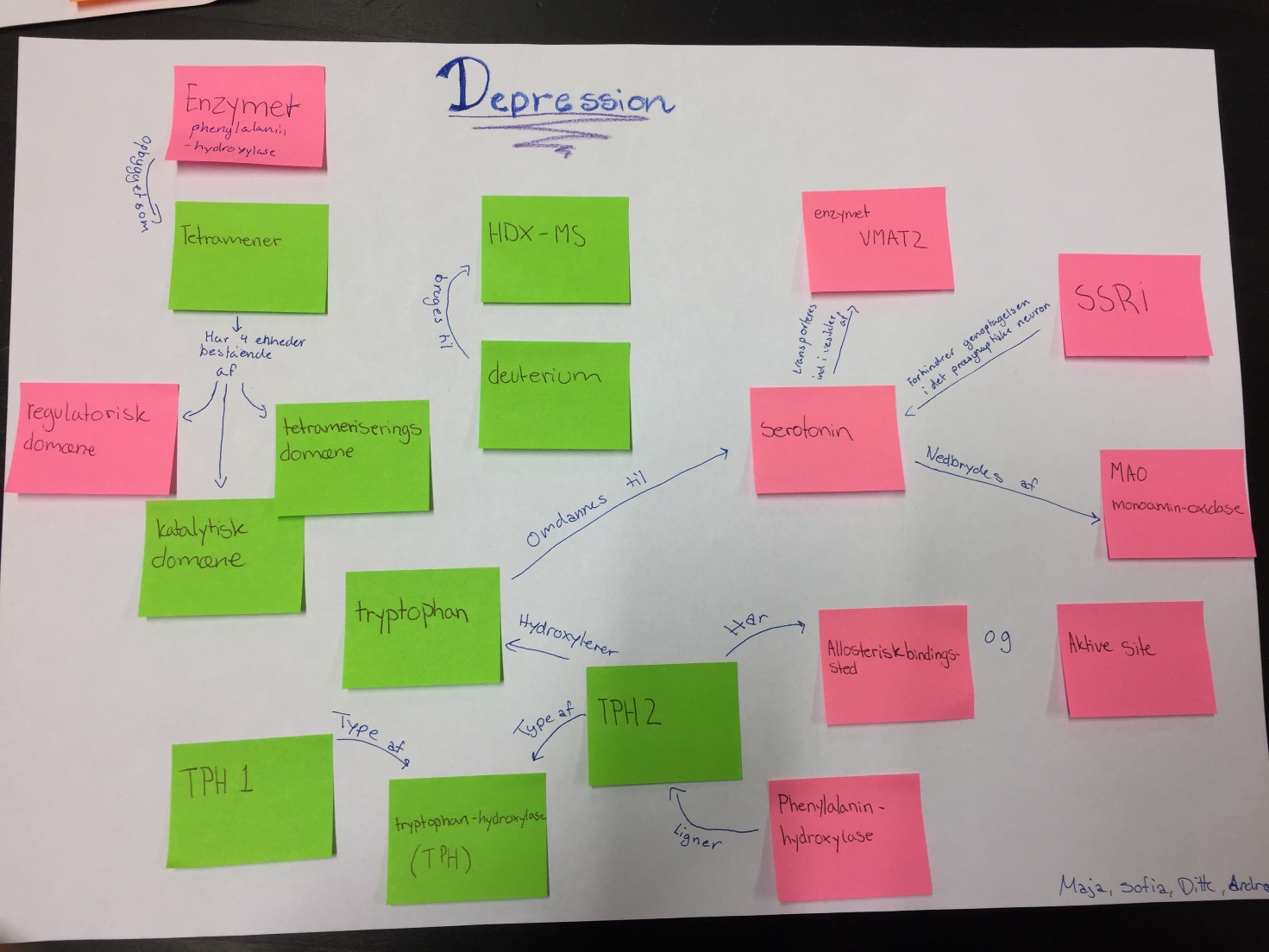 Eksempel på elevers tekst skrevet ud fra deres begrebskort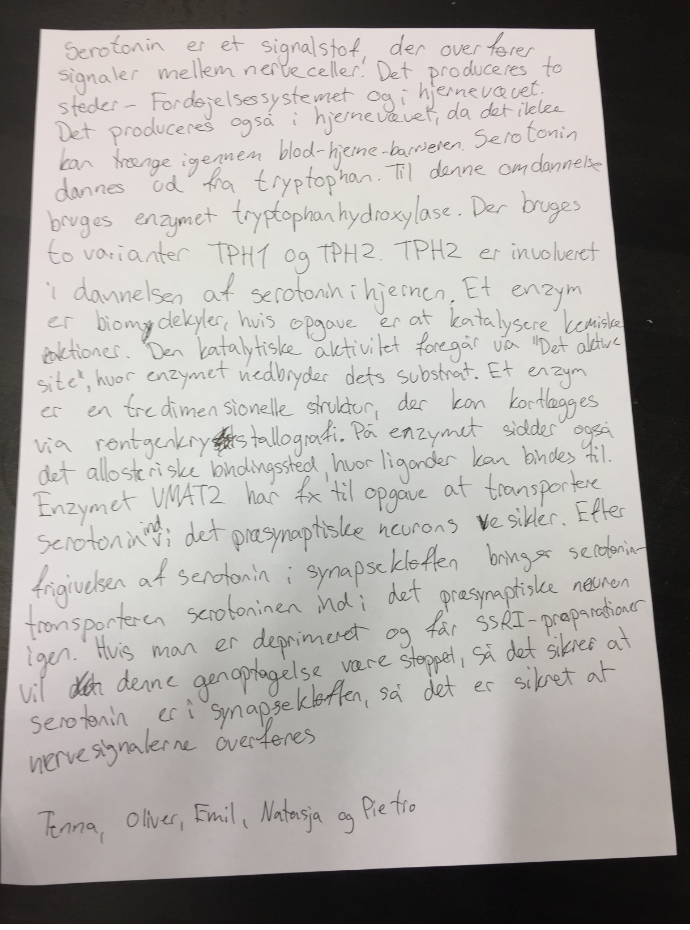 